Okrskové kolo v basketbalu - Karolinka 20. 1. 2015 DÍVKY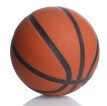 ZŠ KAROLINKAZŠ NOVÝ HROZENKOVZŠ VELKÉ KARLOVICEZŠ HOVĚZÍSKÓREBODYPOŘADÍZŠ KAROLINKA20 : 434 : 826 : 680 : 186      1.ZŠ NOVÝ HROZENKOV4 : 205 : 1512 : 0 21 : 352 3. ZŠ VELKÉ KARLOVICE8 : 3415 : 534 : 2: 414 2. ZŠ HOVĚZÍ6 : 260 : 122 : 348 : 7204. 